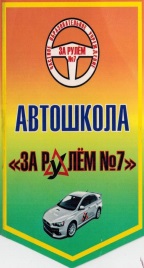 ИНН 2309116580 / КПП 230901001                                                                             avtoshkolazarulem7@yandex.ruОГРН 1092300001078                                                                                                     pobeda023@yandex.ru350001, Россия, Краснодарский край,г. Краснодар, ул.Фурманова, д.2\9ОТЧЕТ  ПО РЕЗУЛЬТАТАМ САМООБСЛЕДОВАНИЯЧастного профессионального образовательного учреждения «За рулем»№7»ОБЩИЙ ОТЧЕТЗА 2022 ГОД1. Оценка образовательной деятельностиОбразовательная деятельность частного профессионального образовательного учреждения «За рулем»№7» соответствует требованиям Федерального закона от 10 декабря 1995 г. № 196-ФЗ «О безопасности дорожного движения»;  Федерального закона от 29 декабря 2012 г. № 273-ФЗ «Об образовании в Российской Федерации»; Примерных программ профессионального обучения водителей транспортных средств соответствующих категорий и подкатегорий, утвержденных приказом Минобрнауки  России от 26.12.2013 года № 1408 (зарегистрирован в Минюст России 09.07.2014 года, регистрационный № 33026); Порядка организации и осуществления образовательной деятельности по основным программам профессионального обучения, утвержденного приказом Министерства образования и науки Российской Федерации от 18 апреля 2013 г. № 292.2. Оценка системы управления организацииУправление образовательной организацией осуществляется в соответствии с законодательством Российской Федерации и Уставом ЧПОУ «За рулем»№7» в новой редакции  от 15 декабря 2016г. в связи с переименованием, лицензия № 08272 от  03февраля 2017г. (приказ Министерства образования науки и молодежной политики Краснодарского края от 03 февраля № 450).3. Оценка содержания и качества подготовки обучающихся за 2022 годОбщие показателиКатегория «В»Категория «С»Категория «Д»    Категория «М»4. Оценка организации учебного процессаОрганизация учебного процесса соответствует требованиям образовательной программы профессиональной подготовки водителей транспортных средств категории «В»,  методическим рекомендациям по организации образовательного процесса по профессиональному обучению водителей транспортных средств соответствующих категорий, подкатегорий, утвержденным руководителем образовательной организации.5. Оценка качества кадрового обеспеченияПедагогические работники, реализующие программу профессионального обучения водителей транспортных средств, в том числе преподаватели учебных предметов, мастера производственного обучения, удовлетворяют квалификационным требованиям, указанным в квалификационных справочниках по соответствующим должностям.6. Оценка качества учебно-методического обеспеченияУчебно-методические материалы позволяют реализовать образовательные программы профессионального обучения водителей транспортных средств в полном объеме и представлены:примерными программами профессиональной подготовки водителей транспортных средств, утвержденными в установленном порядке;программами профессиональной подготовки водителей транспортных средств, согласованными с Госавтоинспекцией и утвержденными руководителем организации, осуществляющей образовательную деятельность;методическими рекомендациями по организации образовательного процесса, утвержденными руководителем организации, осуществляющей образовательную деятельность;материалами для проведения промежуточной и итоговой аттестации обучающихся, утвержденными руководителем организации, осуществляющей образовательную деятельность.7. Оценка качества  библиотечно-информационного обеспеченияИмеющаяся в наличии учебная литература и учебно-наглядные пособия позволяют выполнить программу профессиональной подготовки водителей транспортных средств категории «В», в полном объеме.Сведения о наличии  в собственности или на ином законном основании оборудованных учебных транспортных средствСведения о мастерах производственного обученияСведения о преподавателях учебных предметовСведения о закрытой площадке или автодромеСведения о наличии  в собственности или на ином законном основании закрытых площадок или автодромов.  Адрес: Краснодарский край, ст. Тбилисская, ул. Совхозная 1Т. (реквизиты правоустанавливающих документов, срок действия)Размеры закрытой площадки    _0,75 га(в соответствии с  правоустанавливающими документами и итогами фактического обследования)Наличие ровного и однородного асфальто- или цементобетонное покрытия, обеспечивающее круглогодичное функционирование  на участках закрытой площадки или автодрома (в том числе автоматизированного) для первоначального обучения вождению транспортных средств, используемые для выполнения учебных (контрольных) заданий имеетсяНаличие установленного по периметру ограждения, препятствующее движению по их территории транспортных средств и пешеходов, за исключением учебных транспортных средств, используемых в процессе обучения имеетсяНаличие наклонного участка (эстакады) с продольным уклоном в пределах 8–16%имеетсяРазмеры и обустройство техническими средствами организации дорожного движения обеспечивают выполнение каждого из учебных (контрольных) заданий, предусмотренных программой обучения соответствуетКоэффициент сцепления колес транспортного средства с покрытием не ниже 0,4__соответствует____ Наличие оборудования, позволяющего  разметить границы для  выполнения соответствующих заданийимеетсяПоперечный уклон, обеспечивающий водоотвод соответствуетПродольный уклон (за исключением наклонного участка) не более 100% соответствуетНаличие освещенностисоответствуетНаличие перекрестка (регулируемого или нерегулируемого) имеетсяНаличие пешеходного перехода имеетсяНаличие дорожных знаков (для автодромов)не требуетсяНаличие средств организации дорожного движения (для автодромов)не требуетсяНаличие технических средств, позволяющих осуществлять контроль, оценку и хранение результатов выполнения учебных (контрольных) заданий в автоматизированном режиме (для автоматизированных автодромов)не требуетсяНаличие утвержденных технических условий (для автоматизированных автодромов) не требуетсяПредставленные сведения соответствуют требованиям, предъявляемым к закрытой площадке___________________________________________________________________________Сведения о закрытой площадке или автодромеСведения о наличии  в собственности или на ином законном основании закрытых площадок или автодромов. Свидетельство о государственной регистрации права серия 23-АК №710408 от 15.05.2012г; вид права – собственность . Адрес: Краснодарский край, г. Тимашевск, ул. Строителей, 13.  (реквизиты правоустанавливающих документов, срок действия)Размеры закрытой площадки    _5 000 кв.м.(в соответствии с  правоустанавливающими документами и итогами фактического обследования)Наличие ровного и однородного асфальто- или цементобетонное покрытия, обеспечивающее круглогодичное функционирование  на участках закрытой площадки или автодрома (в том числе автоматизированного) для первоначального обучения вождению транспортных средств, используемые для выполнения учебных (контрольных) заданий имеетсяНаличие установленного по периметру ограждения, препятствующее движению по их территории транспортных средств и пешеходов, за исключением учебных транспортных средств, используемых в процессе обучения имеетсяНаличие наклонного участка (эстакады) с продольным уклоном в пределах 8–16%имеетсяРазмеры и обустройство техническими средствами организации дорожного движения обеспечивают выполнение каждого из учебных (контрольных) заданий, предусмотренных программой обучения соответствуетКоэффициент сцепления колес транспортного средства с покрытием не ниже 0,4__соответствует____ Наличие оборудования, позволяющего  разметить границы для  выполнения соответствующих заданийимеетсяПоперечный уклон, обеспечивающий водоотвод соответствуетПродольный уклон (за исключением наклонного участка) не более 100‰соответствуетНаличие освещенностисоответствуетНаличие перекрестка (регулируемого или нерегулируемого) имеетсяНаличие пешеходного перехода имеетсяНаличие дорожных знаков (для автодромов)не требуетсяНаличие средств организации дорожного движения (для автодромов)не требуетсяНаличие технических средств, позволяющих осуществлять контроль, оценку и хранение результатов выполнения учебных (контрольных) заданий в автоматизированном режиме (для автоматизированных автодромов)не требуетсяНаличие утвержденных технических условий (для автоматизированных автодромов) не требуетсяПредставленные сведения соответствуют требованиям, предъявляемым к закрытой площадкеСведения об оборудованных учебных кабинетах:Количество оборудованных учебных кабинетов 4Данное количество оборудованных учебных кабинетов соответствует 30 количеству общего числа групп. Наполняемость учебной группы не превышает 25 человек.Перечень учебных материалов и технических средств для подготовки водителей транспортного средства категории «В» --------------------------------Примечание:Учебно-наглядное пособие может быть представлено в различном виде, в том числе в виде плаката, стенда, макета, планшета, модели, схемы, электронного учебного издания, кинофильма, видеофильма, диафильма.Набор средств определяется преподавателем по предмету.Перечень учебных материалов для подготовки водителей транспортных средств различных категорий по предмету "Первая помощь"(для учебной группы с количеством обучающихся 16 человек) --------------------------------Примечания.<1> Учебные материалы предоставлены на договорной основе.<2> Учебные пособия представлены в виде печатных изданий, плакатов, электронных учебных материалов, тематических фильмовКоличество обучающихсяОтчислено в процессе обученияОтчислено в процессе обученияОтчислено в процессе обученияОтчислено в процессе обученияДопущенок квалифика-ционномуэкзаменуДопущенок квалифика-ционномуэкзаменуСдали квалификационный экзаменСдали квалификационный экзаменСдали квалификационный экзаменСдали квалификационный экзаменСдали квалификационный экзаменСдали квалификационный экзаменСдали квалификационный экзаменСдали квалификационный экзаменНе сдали квалифи-кационный экзаменНе сдали квалифи-кационный экзаменКоличество обучающихсяВсегоВсегоВ том числепо неуспе-ваемостиВ том числепо неуспе-ваемостиДопущенок квалифика-ционномуэкзаменуДопущенок квалифика-ционномуэкзаменуВсегоВсегоИз них с оценкамиИз них с оценкамиИз них с оценкамиИз них с оценкамиИз них с оценкамиИз них с оценкамиНе сдали квалифи-кационный экзаменНе сдали квалифи-кационный экзаменКоличество обучающихсяВсегоВсегоВ том числепо неуспе-ваемостиВ том числепо неуспе-ваемостиДопущенок квалифика-ционномуэкзаменуДопущенок квалифика-ционномуэкзаменуВсегоВсегоотличноотличнохорошохорошоудовлудовлНе сдали квалифи-кационный экзаменНе сдали квалифи-кационный экзаменКоличество обучающихсячел%чел%чел%чел%чел%чел%чел%чел%3090000309100309100003091000000Количество обучающихсяОтчислено в процессе обученияОтчислено в процессе обученияОтчислено в процессе обученияОтчислено в процессе обученияДопущенок квалифика-ционномуэкзаменуДопущенок квалифика-ционномуэкзаменуСдали квалификационный экзаменСдали квалификационный экзаменСдали квалификационный экзаменСдали квалификационный экзаменСдали квалификационный экзаменСдали квалификационный экзаменСдали квалификационный экзаменСдали квалификационный экзаменНе сдали квалифи-кационный экзаменНе сдали квалифи-кационный экзаменКоличество обучающихсяВсегоВсегоВ том числепо неуспе-ваемостиВ том числепо неуспе-ваемостиДопущенок квалифика-ционномуэкзаменуДопущенок квалифика-ционномуэкзаменуВсегоВсегоИз них с оценкамиИз них с оценкамиИз них с оценкамиИз них с оценкамиИз них с оценкамиИз них с оценкамиНе сдали квалифи-кационный экзаменНе сдали квалифи-кационный экзаменКоличество обучающихсяВсегоВсегоВ том числепо неуспе-ваемостиВ том числепо неуспе-ваемостиДопущенок квалифика-ционномуэкзаменуДопущенок квалифика-ционномуэкзаменуВсегоВсегоотличноотличнохорошохорошоудовлудовлНе сдали квалифи-кационный экзаменНе сдали квалифи-кационный экзаменКоличество обучающихсячел%чел%чел%чел%чел%чел%чел%чел%2910000291100291100002911000000Количество обучающихсяОтчислено в процессе обученияОтчислено в процессе обученияОтчислено в процессе обученияОтчислено в процессе обученияДопущенок квалифика-ционномуэкзаменуДопущенок квалифика-ционномуэкзаменуСдали квалификационный экзаменСдали квалификационный экзаменСдали квалификационный экзаменСдали квалификационный экзаменСдали квалификационный экзаменСдали квалификационный экзаменСдали квалификационный экзаменСдали квалификационный экзаменНе сдали квалифи-кационный экзаменНе сдали квалифи-кационный экзаменКоличество обучающихсяВсегоВсегоВ том числепо неуспе-ваемостиВ том числепо неуспе-ваемостиДопущенок квалифика-ционномуэкзаменуДопущенок квалифика-ционномуэкзаменуВсегоВсегоИз них с оценкамиИз них с оценкамиИз них с оценкамиИз них с оценкамиИз них с оценкамиИз них с оценкамиНе сдали квалифи-кационный экзаменНе сдали квалифи-кационный экзаменКоличество обучающихсяВсегоВсегоВ том числепо неуспе-ваемостиВ том числепо неуспе-ваемостиДопущенок квалифика-ционномуэкзаменуДопущенок квалифика-ционномуэкзаменуВсегоВсегоотличноотличнохорошохорошоудовлудовлНе сдали квалифи-кационный экзаменНе сдали квалифи-кационный экзаменКоличество обучающихсячел%чел%чел%чел%чел%чел%чел%чел%130000131001310000131000000Количество обучающихсяОтчислено в процессе обученияОтчислено в процессе обученияОтчислено в процессе обученияОтчислено в процессе обученияДопущенок квалифика-ционномуэкзаменуДопущенок квалифика-ционномуэкзаменуСдали квалификационный экзаменСдали квалификационный экзаменСдали квалификационный экзаменСдали квалификационный экзаменСдали квалификационный экзаменСдали квалификационный экзаменСдали квалификационный экзаменСдали квалификационный экзаменНе сдали квалифи-кационный экзаменНе сдали квалифи-кационный экзаменКоличество обучающихсяВсегоВсегоВ том числепо неуспе-ваемостиВ том числепо неуспе-ваемостиДопущенок квалифика-ционномуэкзаменуДопущенок квалифика-ционномуэкзаменуВсегоВсегоИз них с оценкамиИз них с оценкамиИз них с оценкамиИз них с оценкамиИз них с оценкамиИз них с оценкамиНе сдали квалифи-кационный экзаменНе сдали квалифи-кационный экзаменКоличество обучающихсяВсегоВсегоВ том числепо неуспе-ваемостиВ том числепо неуспе-ваемостиДопущенок квалифика-ционномуэкзаменуДопущенок квалифика-ционномуэкзаменуВсегоВсегоотличноотличнохорошохорошоудовлудовлНе сдали квалифи-кационный экзаменНе сдали квалифи-кационный экзаменКоличество обучающихсячел%чел%чел%чел%чел%чел%чел%чел%40000410041000041000000Количество обучающихсяОтчислено в процессе обученияОтчислено в процессе обученияОтчислено в процессе обученияОтчислено в процессе обученияДопущенок квалифика-ционномуэкзаменуДопущенок квалифика-ционномуэкзаменуСдали квалификационный экзаменСдали квалификационный экзаменСдали квалификационный экзаменСдали квалификационный экзаменСдали квалификационный экзаменСдали квалификационный экзаменСдали квалификационный экзаменСдали квалификационный экзаменНе сдали квалифи-кационный экзаменНе сдали квалифи-кационный экзаменКоличество обучающихсяВсегоВсегоВ том числепо неуспе-ваемостиВ том числепо неуспе-ваемостиДопущенок квалифика-ционномуэкзаменуДопущенок квалифика-ционномуэкзаменуВсегоВсегоИз них с оценкамиИз них с оценкамиИз них с оценкамиИз них с оценкамиИз них с оценкамиИз них с оценкамиНе сдали квалифи-кационный экзаменНе сдали квалифи-кационный экзаменКоличество обучающихсяВсегоВсегоВ том числепо неуспе-ваемостиВ том числепо неуспе-ваемостиДопущенок квалифика-ционномуэкзаменуДопущенок квалифика-ционномуэкзаменуВсегоВсегоотличноотличнохорошохорошоудовлудовлНе сдали квалифи-кационный экзаменНе сдали квалифи-кационный экзаменКоличество обучающихсячел%чел%чел%чел%чел%чел%чел%чел%10000110011000011000000СведенияНомер по порядкуНомер по порядкуНомер по порядкуНомер по порядкуНомер по порядкуСведения12345Марка, модельDAEWOOGENTRAВАЗ 21093DAEWOO NEXIALADA 211440-26ВАЗ 21140Тип транспортного средстваседанлегковой  комби(хетчбек)седанхетчбекхетчбекКатегория транспортного средстваВВ, С, DВВВГод выпуска20131995201220122006Государственный регистрационный  знакХ 796 ОМ 123А 786 ТМ 23О 775КК123О 168 КК 123А 718 ЕС 123Регистрационные  документыСРТС2324 №839144СРТС23 УО№ 273872Св-во 2303 411677Св-во 23 ХХ 658995Св-во23ХС 955358Собственность или иное законное основание владения  транспортным средствомДоговор арендыдоговор арендыарендаарендаарендаТехническое состояние  в соответствии с п.3 Основных положений СООТВЕТ.СООТВЕТ.исправноисправноисправноНаличие тягово-сцепного (опорно-сцепного) устройстваНЕТДАнетнетнетТип трансмиссии (автоматическая или механическая)МЕХАНИКАМЕХАНИКАмеханикамеханикамеханикаДополнительные педали в соответствии с  п.5  Основных положенийДАДАестьестьестьЗеркала заднего вида для обучающего вождению в соответствии с  п.5 Основных положенийДАДАестьестьестьОпознавательный знак «Учебное транспортное средство» в соответствии с п.8  Основных положенийДАДАестьестьестьНаличие информации о внесении изменений в конструкцию ТС в регистрационном документеДАДАестьестьестьСоответствует (не соответствует) установленным требованиямСООТВЕТ.СООТВЕТ.соотв.соотв.соотв.СведенияНомер по порядкуНомер по порядкуНомер по порядкуНомер по порядкуНомер по порядкуСведения678910Марка, модельВАЗ 21150LADA SAMARAВАЗ 2109ВАЗ11183-Lada KalinaГАЗ 5312КАВЗ 397620Тип транспортного средстваСеданхетчбекседанКатегория транспортного средстваВВВСDГод выпуска20061989200719882003Государственный регистрационный  знакТ 671 ЕО 93К 874 ХТ 93Е 243 ЕС123В 568 ХТ 123В 795 ВХ 123Регистрационные  документыСв-во2316 411762Св-во23 ТС 465104Св-во2303№ 349329СРТС23 ХК007455СРТС23ХЕ 971770Собственность или иное законное основание владения  транспортным средствомарендасобстварендадоговор арендыдоговор арендыТехническое состояние  в соответствии с п.3 Основных положений исправноисправноисправноСООТВЕТ.СООТВЕТ.Наличие тягово-сцепного (опорно-сцепного) устройстванетестьнетДАНЕТТип трансмиссии (автоматическая или механическая)механикамеханикамеханикаМЕХАНИКАМЕХАНИКАДополнительные педали в соответствии с  п.5  Основных положенийестьестьестьДАДАЗеркала заднего вида для обучающего вождению в соответствии с  п.5 Основных положенийестьестьестьДАДАОпознавательный знак «Учебное транспортное средство» в соответствии с п.8  Основных положенийестьестьестьДАДАНаличие информации о внесении изменений в конструкцию ТС в регистрационном документеестьестьестьДАДАСоответствует (не соответствует) установленным требованиямСООТВЕТ.СООТВЕТ.СООТВЕТ.СООТВЕТ.СООТВЕТ.СведенияНомер по порядкуНомер по порядкуНомер по порядкуНомер по порядкуНомер по порядкуСведения1112131415Марка, модельВАЗ 21074Хендай АкцентТип транспортного средстваседанседанКатегория транспортного средстваВВГод выпуска20052008Государственный регистрационный  знакУ 539 ВА 123Н 365 КН 123Регистрационные  документыСРТС23 ХЕ № 832762СРТС23 ХХ№ 717966Собственность или иное законное основание владения  транспортным средствомдоговор арендыдоговор арендыТехническое состояние  в соответствии с п.3 Основных положений СООТВЕТ.СООТВЕТ.Наличие тягово-сцепного (опорно-сцепного) устройстваДАНЕТТип трансмиссии (автоматическая или механическая)МЕХАНИКАМЕХАНИКАДополнительные педали в соответствии с  п.5  Основных положенийДАДАЗеркала заднего вида для обучающего вождению в соответствии с  п.5 Основных положенийДАДАОпознавательный знак «Учебное транспортное средство» в соответствии с п.8  Основных положенийДАДАНаличие информации о внесении изменений в конструкцию ТС в регистрационном документеДАДАСоответствует (не соответствует) установленным требованиямСООТВЕТ.СООТВЕТ.№п/пФ. И. О.Серия, № водительского удостоверения,дата выдачиРазрешенные категории, подкатегории ТСДокумент на право обучения вождению ТС данной категории, подкатегорииОформлен в соответствии с трудовым законодательством (состоит в штате или иное)Общий водительский стажСтаж работы в автошколе1МазуровЮрийБогданович23 29  300 873 от 20.10.2016 г.В, С, Д№000023 от 18.06.2014 ЧОУ «Победа».состоит в штате35 лет7 лет2ГорочкинСергейИванович2331 520821От 16.01.2018В В1 С С1 D D1 ВЕ СЕ С1Е DЕ D1Е М№00006415 декабря 2022 г.ЧПОУ «За рулем» №7»состоит в штате36 лет11 лет3.ЕмельяновАлександрАлексеевич23 УК 198151От 14.04.2010АВС№00006712 марта 2021 г.ЧПОУ «За рулем» №7»»совместитель41 год8 лет4Даниленко Владимир Иванович23 07 № 219686 от 19.02.2013ABCDBECE№000017от 15.10.2018г.ЧПОУ «За рулем №7»совместитель22 лет6 года5Белим Сергей Николаевич9912 592399От 26.11.2019А, А1,В,В1,М№00005612 марта 2021 г.ЧПОУ «За рулем» №7»совместитель30 лет1 год6Ершов Александр Михайлович9912 007538От 23.10.2019В,В1,М№00006615 декабря 2022 г.ЧПОУ «За рулем» №7»совместитель 3 года1 месяц7Щерба Сергей Владимирович2311 589910от 22.11.2013В,С№00005712 марта 2021 г.ЧПОУ «За рулем» №7»совместитель29 лет1 год8КириленкоИванВладимирович23 АУ № 269809от 21.01.2021гА ,А1,,В,В1,С,С1,Д,Д1,СЕ,СЕ1,МАА№000682от 28.01.2020г.школа Шанс и ссовместитель18 год10 лет9ПотребичНиколайНиколаевич23 АУ № 445177от 09.09.2005гВ,В1,М,С, С1,Д,СЕ,С1,Е№ 0000016   от 15.10.2018г.ЧПОУ «За рулем №7»состоит в штате29 лет9лет11.РомановАлександрВасильевич23 УК № 121103  от 24.09.2009гВ, С№ 000036 от 27.12.2019г.ЧПОУ «За рулем №7»совместитель19 лет7 года№п/пФ. И. О.Учебный предметДокумент о высшем  или среднем профессиональном образовании по направлению подготовки "Образование и педагогика" или в области, соответствующей преподаваемому предмету,  либо о высшем или среднем профессиональном образовании и дополнительное профессиональное образование по направлению деятельностиОформлен в соответствии с трудовым законодательством (состоит в штате или иное)Стаж педагогической работыОбщий стаж работы в автошколе1.1.Круглов Владимир ПавловичПервая помощь при ДТП Основы законодательства в сфере дорожного движения. Основы управления ТС. Устройство и ТО ТС происшествииВоенный Медицинский факультет Томского медицинского института, 1987 г. 2003 г. Общее усовершенствование по терапии, медицинский институт ФСБ России гор. Нижний Новгород; 2005 г. Повышение квалификации медицинский институт ФСБ России гор. Нижнего Новгорода. Вод. удост. 07 01 № 656771  вод. стаж с 2010 г. Свидетельство о краткосрочном повышении квалификации  рег.№000053 от 15.04.2021г. по программе «Педагогические основы деятельности  преподавателя по подготовке водителей транспортных средств категории «В» в объеме 84 часов в ЧПОУ «За рулем»№7»..состоит в штате10 лет6 лет2.Алексеева Татьяна АлексеевнаПсихологияДиплом ВСГ  0336257 г. Ставрополь Государственное образовательное учреждение высшего профессионального образования «Ставропольский государственный университет» от 15 октября 2007г. Квалификация: Психолог. Преподаватель психологии по специальности «Психология».Свидетельство о краткосрочном повышении квалификации №000054 от 15.04.2021г. «Педагогические основы деятельности преподавателя по подготовке водителей автотранспортных средств категории «В»Частное профессиональное образовательное учреждение «За рулем №7»совместитель17 лет3 года1.Медведев Юрий МихайловичОсновы законодательства в сфере дорожного движения. Основы управления ТС. Устройство и ТО ТСАрмавирский государственный педагогический институт, специальность общетехнические дисциплины и труд. Диплом Серия ЦВ № 189557 от 1992 годаВодительское удостоверение 23 УК 119848 категории В стаж с 1985 года.ЧПОУ «За рулем №7»Свидетельство  о краткосрочном повышении квалификации « Педагогические основы деятельности преподавателя по подготовке водителей ТС»  ,№000061 от 15.12.2022 г. состоит в штате26 года11 лет2.Никоноренко Людмила НиколаевнаПервая помощь при дорожно-транспортном происшествииКропоткинское медицинское училище Минздравоохранения РСФРС, специальность медицинская сестра, 06 июля 1979, Ю № 141884Диплом о профессиональной переподготовке №772400016502 от 25 февраля 2019 г. АНО «НИИДПО» профессия Преподаватель медицинских дисциплин ЧПОУ «За рулем №7»Свидетельство  о краткосрочном повышении квалификации « Педагогические основы деятельности преподавателя по подготовке водителей ТС»  ,№000062 от 15.12.2022 г. Совместитель1 год1 год3.Лотхова Ольга Анатольевнаспециалист осуществляющий  деятельность для определения соответствия применяемых форм, средств, методов обучения и воспитания возрастными, психофизическим особенностям и способностям обучающихся.Государственное образовательное учреждение высшего профессионального образования «Армавирская государственная педагогическая академия» 22 февраля 2013 год, Диплом КА№22019ЧПОУ «За рулем №7»Свидетельство  о краткосрочном повышении квалификации « Педагогические основы деятельности преподавателя по подготовке водителей ТС»  ,№000060 от 15.12.2022 г. Совместитель6 лет 6 лет2.Гребенюк Александр ВладимировичОсновы законодательства в сфере дорожного движения. Основы управления ТС. Устройство и ТО ТСФГОУ СПО Брюховецкий аграрный колледж Диплом рег.№ 22082 СБ № 3530433 ЧПОУ «За рулем №7»Свидетельство  о краткосрочном повышении квалификации « Педагогические основы деятельности преподавателя по подготовке водителей ТС»  ,№000059 от 15.12.2022 г. состоит в штате4 год4год3.Малыш Ирина Васильевнаспециалист осуществляющий  деятельность для определения соответствия применяемых форм, средств, методов обучения и воспитания возрастными, психофизическим особенностям и способностям обучающихся.Диплом ВСА 08.18.168  Педагог-психолог по специальности «Педагогика и психология» 14 декабря 2009 год.Г Славянск-на-Кубани Государственное образовательное учреждение высшего образования «Славянский-на-Кубани государственный педагогический институт»«ЧПОУ «За рулем №7»Свидетельство  о краткосрочном повышении квалификации « Педагогические основы деятельности преподавателя по подготовке водителей ТС»  ,№000063 от 15.12.2022 г. Совместитель8 лет5 лет№ п/пПо какому адресу осуществления образовательной деятельности находится оборудованный учебный кабинет2г.Краснодар, ул.им.Сергея  Есенина, д.149  цоколь3г.Краснодар, ст.Елизаветинская, ул.Пролетарская, 392 (2 этаж)5Красноармейский район, ст.СНСтеблиевская, ул.Мира, 175А6Краснодарский край, ст. Тбилисская, ул. Октябрьская, 126 Г7Краснодарский край, г. Тимашевск ул. 50 лет октября 186 аNп/пНаименование учебных материалов и   технических средств обученияЕдиница    измеренияКоличество, не менее1234Учебно-программная и методическая документация              Учебно-программная и методическая документация              Учебно-программная и методическая документация              Учебно-программная и методическая документация              1.  Примерная программа подготовки водителей транспортных средств категории "B", утвержденная в         
установленном порядке                 шт.22.  Рабочая программа подготовки водителей транспортных средств категории "B", утвержденная руководителем  образовательного учреждения           шт.23.  Методические рекомендации по  организации образовательного процесса, утвержденные руководителем  образовательного учреждения           комплект14.  Материалы для проведения промежуточной и итоговой аттестации обучающихся, утвержденные руководителем            
образовательного учреждения           комплект1Учебно-наглядные пособияУчебно-наглядные пособияУчебно-наглядные пособияУчебно-наглядные пособия6.  Учебно-наглядное пособие "Схемы  устройства и работы систем и механизмов транспортных средств" комплект17.  Учебно-наглядное пособие "Светофор с дополнительными секциями" комплект18.  Учебно-наглядное пособие "Дорожные  знаки" комплект19.  Учебно-наглядное пособие "Дорожная разметка"  комплект110. Учебно-наглядное пособие "Сигналы  регулировщика" комплект111. Учебно-наглядное пособие "Схема перекрестка" комплект112. Учебно-наглядное пособие "Расположение дорожных знаков и средств  регулирования в населенном пункте" комплект113. Учебно-наглядное пособие  "Маневрирование транспортных средств  на проезжей части" комплект114. Правила дорожного движения Российской Федерации                             шт.3Технические средства обученияТехнические средства обученияТехнические средства обученияТехнические средства обучения15. Компьютер с программным обеспечением   для применения соответствующих  обучающих материалов                  шт.116. Средства отображения информации (проектор с экраном, и/или телевизор, и/или монитор)                        шт.1Информационные материалыИнформационные материалыИнформационные материалыИнформационные материалы17. Информационный стенд, содержащий:     
- копию лицензии с приложением;       
- книгу жалоб и предложений;          
- законодательство о защите прав потребителей;                         
- рабочий учебный план и тематические планы по предметам программы;         
- расписание занятий;                 
- график учебного вождения;           
- схемы учебных маршрутов, согласованных с Госавтоинспекцией     шт.1NНаименования учебных материаловЕдиница   
измеренияКоличество12321.  Оборудование                            Оборудование                            Оборудование                            1.1. Тренажер - манекен взрослого пострадавшего (голова, торс, конечности) с выносным электрическим контролером для отработки приемов  сердечно-легочной реанимации          комплект11.2. Тренажер - манекен взрослого пострадавшего (голова, торс) без  контролера для отработки приемов сердечно-легочной реанимации          комплект11.3. Тренажер - манекен взрослого для  отработки приемов удаления инородного тела из верхних дыхательных путей     комплект11.4. Расходный материал для тренажеров (запасные лицевые маски, запасные "дыхательные пути", пленки с клапаном 
для проведения искусственной вентиляции легких)                    комплект201.5. Мотоциклетный шлем                    штук12.  Расходные материалы                        Расходные материалы                        Расходные материалы                        2.1. Аптечка первой помощи (автомобильная) комплект82.2. Табельные средства для оказания первой помощи:                               
Устройства для проведения искусственной вентиляции легких: лицевые маски с клапаном различных  моделей.  Средства для временной остановки  кровотечения - жгуты. Средства иммобилизации для верхних, нижних конечностей, шейного отдела  позвоночника (шины).                  
Перевязочные средства (бинты,  салфетки, лейкопластырь)              комплект  
рекомендуемый12.3. Подручные материалы, имитирующие   носилочные средства, средства для остановки кровотечения, перевязочные средства, иммобилизирующие средства   комплект13.  Учебные пособия <2>                         Учебные пособия <2>                         Учебные пособия <2>                         3.1. Учебные пособия по первой помощи  пострадавшим в дорожно-транспортных происшествиях для водителей           комплект183.1.1.Учебные фильмы по первой помощи  пострадавшим в дорожно-транспортных происшествиях                         комплект13.2. Наглядные пособия: способы остановки кровотечения, сердечно-легочная  реанимация, транспортные положения,  первая помощь при скелетной травме, ранениях и термической травме         комплект14.  Оснащение                             Оснащение                             Оснащение                             4.1. Видеопроектор                         шт.14.2. Экран для показа учебных фильмов      шт.14.3. Персональный мультимедийный компьютер шт.2